المملكة العربية السعودية 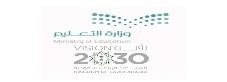 وزارة التعليم 	الإدارة العامة للتعليم بمنطقة 	 ....... 	ابتدائية 	 .................. اختبار منتصف الفصل الدراسي الثاني للعام 1444ه ـلمادة لغت ي الجميل ة الصف ا لراب ع الابتدائ ي السؤال الأول :                   ) الفهم القرائي ( 7 درجات نقرأ الفقرة التالية  قراءة فهم ثم نجيب عن المطلوب مكة المكرمة أقدس بقاع الأرض وأطهرها، ف ه  المكان الذي ولد فيه الرسول محمد -عليه الصلاة والسلام- وشهدت مكة طفولته وصباه وشبابه، وعاش فيها  -عليه السلام- حياته وأحبها حبًا عظيمًا، كما أنّ مكة بكلّ ما فيها من قدسية وروحانية  ه المكان الذي أكرمه الله تعالى بوجود المسجد الحرام الذي يأ  ت إليه الناس من جميع أنحاء العالم للحج والعمرة والزيارة، وفيها أول بيت وو ن فض عه لذلان اتكسري ومٌ هعو اظليكمع لبمةك، كة املا  أ تن  تمضكةم  ال كه عقببلة ةا لال م رمسلم ني، حيث يتجهون إليها ن ف صلاتهم كلّ يوم، شفة وماء زمزم والحجر الأسود، وفيها الكث ي من المعالم ال  ت شهدت انطلاقة الدعوة الإسلامية وبداية الإسلام. المطلوب :  لماذا يأ  ت الناس من جميع أنحاء العالم لمكة المكرمة ؟ للحج والعمرة1 نختار الإجابة الصحيحة فيما يلي:   ننختار الإجابة الصحيحة فيما يلي ) الأسلوب الل غوي(   السؤال الثاني  :                        أ / ا لظاهرة الإملائية :5 درجا ت 𝟐	 *ندخل ) ال ( على الكلمات التالية ثم نكتبها بشكل صحيح:    *نختار الإجابة الصحيحة مما يلي : 𝟐ب /  ا لوظيفة النحوي ة 5 درجا ت 1- نختار الإجابة الصحيحة فيما يلي 2-نكمل إعراب الجملة التالية ) حفظ محمد الدرس(   : حفظ : فعل ماض𝟏𝟒مب ن ت على الفتح  محمد :  .فاعل 𝟏𝟒.مرفوع وعلامة رفعه الضمة الدرس : مفعول به منصوب 𝟏𝟒وعلامة نصبه الفتحة  . 𝟏𝟒                                                             السؤال الثالث:  أ/  ا لرسم الكتابي : 3 درجا ت -نكتب بخط النسخ مع مراعاة القواعد التي تم دراستها  ربع درجة لكل حر ف تراث   -  ساحل   - شاطئ انتهت الأسئل ة معلم ة الماد ة :  نور ة ال أحمر  ي الطائ	 ف  1 المدينة المنور ة المدينة المنور ة المدينة المنور ة المدينة المنور ة -ولد الرسول صلى الله عليه وسلم   ف الطائ	 ف  1 المدينة المنور ة المدينة المنور ة المدينة المنور ة المدينة المنور ة -ولد الرسول صلى الله عليه وسلم   ف الطرق الواسع ة البيوت الحديث ة البيوت الحديث ة -مرادف كلمة )المعالم (  الطرق الواسع ة البيوت الحديث ة البيوت الحديث ة  1 1-مرادف كلمة )المعالم (  1 العا  لى العا  لى البعي د البعي د البعي د البعي د -ضد كلمة )الكث ي (  المسجد الأق	 ص المسجد النبوي  المسجد النبوي   1 1ن- ف مكة المكرمة المسجد الأق	 ص المسجد النبوي  المسجد النبوي   1 1ن- ف مكة المكرمة استفهام استفهام استفهام استفهام استفهام استفهام أمر  -حياك الله ي ا عمر ) أسلوب(  استفهام استفهام استفهام استفهام استفهام استفهام أمر  𝟏  𝟐-حياك الله ي ا عمر ) أسلوب(  دعاء  ن ه   ن ه   ن ه   ن ه   ن ه   -قم للصلاة    ) أسلوب (  𝟏  𝟐دعاء  ن ه   ن ه   ن ه   ن ه   ن ه   -قم للصلاة    ) أسلوب (  دعاء  دعاء  دعاء  دعاء  دعاء  دعاء  أمر  -كم منطقة زارها عمر؟  ) أسلوب(  دعاء  دعاء  دعاء  دعاء  دعاء  دعاء  أمر  𝟏  𝟐𝟏  𝟐𝟏  𝟐-كم منطقة زارها عمر؟  ) أسلوب(  نظف مكانكحفظك الله بارك الله فيك  بارك الله فيك  بارك الله فيك  بارك الله فيك  بارك الله فيك  -الجملة ال  ت اشتملت أسلوبدعاء ون ه وفقك 	 اللهوفقك 	 اللهوفقك 	 اللهنظف مكانكحفظك الله بارك الله فيك  بارك الله فيك  بارك الله فيك  بارك الله فيك  بارك الله فيك  -الجملة ال  ت اشتملت أسلوبدعاء ون ه 𝟏  𝟏  𝟏  نظف مكانكحفظك الله بارك الله فيك  بارك الله فيك  بارك الله فيك  بارك الله فيك  بارك الله فيك  -الجملة ال  ت اشتملت أسلوبدعاء ون ه اللي ل 𝟏𝟐ليل اللقا ء 𝟏𝟐لقاء  اللح م 𝟏𝟐لحم  الل ني  𝟏𝟐ل ن ي طوي 𝟏  𝟐طوا  طوا  طوا  -الما ن ض من الفعل يطوي طوي 𝟏  𝟐طوا  طوا  طوا  -الما ن ض من الفعل يطوي دع أ د	 ع د	 ع 𝟏  𝟐𝟏  𝟐.........المسلم ربه  دع أ د	 ع د	 ع 𝟏  𝟐𝟏  𝟐.........المسلم ربه  العصا ء 𝟏  𝟐الع	 ص الع	 ص الع	 ص -يستع ني الرا ع بـ	 ...... العصا ء 𝟏  𝟐الع	 ص الع	 ص الع	 ص -يستع ني الرا ع بـ	 ...... القر ي القر ا القر ا 𝟏اا-يحب أهل ..........الهدوء القر ي القر ا القر ا 𝟏-يحب أهل ..........الهدوء 𝟏  𝟐إ  لى إلا ء إلا ء -جاء الطلاب .....طالب ا 𝟏  𝟐إ  لى إلا ء إلا ء -جاء الطلاب .....طالب ا ع لا ع لا علاى 𝟏  𝟐لى-يسلم الما ر ش ......القاعد  ع لا ع لا علاى 𝟏  𝟐-يسلم الما ر ش ......القاعد  محمد مج د محمد مج د الجو جمي ل الجو جمي ل الجو جمي ل الجو جمي ل -الجملة الفعلية فيما ي لى    ه محمد مج د محمد مج د 𝟏  𝟐𝟏  𝟐𝟏  𝟐𝟏  𝟐الجو جمي ل الجو جمي ل الجو جمي ل الجو جمي ل -الجملة الفعلية فيما ي لى    ه 𝟏𝟐شاهد  شاهد  شاهد  شاهد  شاهد  شاهد  مشاهد ة مشاهد ة مشاهد ة مشاهد ة -الفعل المضارع من الفعل شاهد 𝟏𝟐شاهد  شاهد  شاهد  شاهد  شاهد  شاهد  مشاهد ة مشاهد ة مشاهد ة مشاهد ة -الفعل المضارع من الفعل شاهد قرأ ت قرأ ت 𝟏  𝟐𝟏  𝟐𝟏  𝟐𝟏  𝟐انقر أ نقر أ نقر أ نقر أ -نحول الفعل قرأ  لفعل أمر ...  قرأ ت قرأ ت 𝟏  𝟐𝟏  𝟐𝟏  𝟐𝟏  𝟐انقر أ نقر أ نقر أ نقر أ -نحول الفعل قرأ  لفعل أمر ...  مهن د مهن د 𝟏  𝟐𝟏  𝟐𝟏  𝟐مهن د مهن د مهن د مهن د -وقف ........عند الشا	 ط  مهن د مهن د 𝟏  𝟐𝟏  𝟐𝟏  𝟐مهن د مهن د مهن د مهن د -وقف ........عند الشا	 ط  مبتد أ مبتد أ فعل فعل فعل فعل فعل فعل 𝟏  𝟐𝟏  𝟐ن-إعراب كلمة الناس  ف ) فرح الناس بالعيد( مبتد أ مبتد أ فعل فعل فعل فعل فعل فعل 𝟏  𝟐𝟏  𝟐ن-إعراب كلمة الناس  ف ) فرح الناس بالعيد( السيار ة السيار ة 𝟏𝟐𝟏𝟐السيارة   السيارة   السيارة   السيارة   -ساق السائق .............  السيار ة السيار ة 𝟏𝟐𝟏𝟐السيارة   السيارة   السيارة   السيارة   -ساق السائق .............  المهند	 س المهند	 س 𝟏  𝟐𝟏  𝟐𝟏  𝟐اصم م صم م صم م صم م ن-المفعول به  ف جملة )صمم المهندس البناء ( المهند	 س المهند	 س 𝟏  𝟐𝟏  𝟐𝟏  𝟐اصم م صم م صم م صم م ن-المفعول به  ف جملة )صمم المهندس البناء ( الكش ة الكش ة الفتحة  الفتحة  الفتحة  الفتحة  الفتحة  الفتحة  𝟏𝟐-علامة للرفع الأصلية  ه  الكش ة الكش ة الفتحة  الفتحة  الفتحة  الفتحة  الفتحة  الفتحة  𝟏𝟐-علامة للرفع الأصلية  ه  